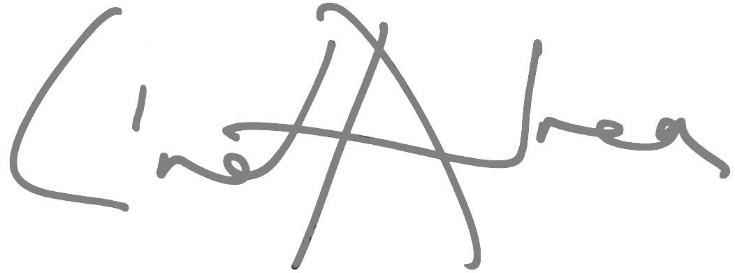 Linet ANDREA    6 juillet 196911Grande Rue 89160 ANCY-Le-FRANC, France06 14 02 62 27   la@linet-andrea.com www.linet-andrea.comEXPOSITIONS2021		Strasbourg : Galerie Decorde : Exposition collectif « Sensualité Féminine »2019		Avallon : Le Cordois 2016		Centre National des Arts du Cirque : Exposition rétrospectiveAlba : Festival du Cirque et au Pôle National du Cirque la Cascade	2014	Noyers s/Serein : Maison Paillot « Colette et Bacchus » Ancy le Franc : Château : « Diane la Chasseresse » Perrigny-sur-Armançon : « Ligne Rouge » Commissaire de l’exposition Chablis : Galerie Têtes de l’ArtChablis : Au Fil du Zinc :  Exposition et création du logo 		Ancy le Franc : La Faïencerie, exposition collective. Chatillon : La Cie des Gens « Faces de Kiki » Exposition		Couchey : l’Eglise Exposition d’art sacré 		Avignon : Auditorium Jean Moulin2013		Montbard : Festival de Curiosités : « Faux Airs, Faussaires » :Exposition : Tour Aubespin : Installation / vidéo « Happiness » Gap : Création « Soritat » : Ode à la Femme Sauvage. Projet pluridisciplinaire.2012		Beaulieu (Côte d’Or) : Réalisation d’un Chemin De Croix pour l’Eglise financé par la fondation du Patrimoine.		Montbard : Festival de Curiosités : « Le Sens du Poil » :2 Expositions : Musée des Beaux-Arts & Le Cabinet de Curiosités du musée Buffon.Alba la Romaine : Exposition dans une chapelle2011		Montbard : Festival de Curiosités : « Etr’ange » : 3 Expositions : la bibliothèque Jacques Prévert, le musée des Beaux-Arts & L’Orangerie du Musée Buffon.2010		Paris Phénix : Festival International du Cirque        		Avallon : Abattoirs Art Contemporain 		Avallon : Galerie Le Mouton Bleu2009		Paris Phénix : Festival International du Cirque		Auxerre : Théâtre Conventionné		Lyon : Le Toboggan  2008		Paris Phénix : Festival International du Cirque       		Avignon : Maison Jean Vilar		Bonnieux : Mairie		Coulanges  : Maison du Coulangeois		Tonnerre : Espace Bouchez		Saulieu : Musée Pompon AnnexeAtelier Angström : Perrigny sur Armançon2007		Paris Phénix : Festival International du Cirque Paris : Legrand Filles & Fils 		Avallon : Grenier à Sel 2006		Karlsruhe : Centre Culturel Franco-Allemande              		Côte d’Or : EVA		Avallon : Grenier à SelAuxerre : Festival International de Musique et CinémaAncy le Franc : Château		Ancy le Franc : Cire et SoieAtelier Angström : Perrigny sur ArmançonJapon : Sapporo Art Park Auxerre : Festival International de Musique 		Avallon : Grenier à Sel		Vienne (Autriche) : Veiner Fest WocheBlois : Halle à Grain  2003		Prague : Letni Letna Obernai : Festival Pisteurs d’Etoiles		Grasse : Théâtre de Grasse		Avallon : Abbaye St Pierre		Pontigny : l’Abbaye		Avallon : Galerie Le Mouton2004		Paris : Bibliothèque National de France   		Paris : Parc de  Dijon : ABC		Lille : Le Prato		Pailly : 		Avallon : Galerie Le Mouton Bleu2002		Le Tremblay : Centre Régional d’Art Contemporain    	  2001		Paris : Parc de Pontigny : L’Abbaye						Amiens : Cirque d’Hiver					Semur en Auxois : 		Tonnerre : Vieil Hôpital						Grenoble : Le Garage		 : Prieuré		Avallon : Abbaye St Pierre Avallon : Galerie Le Mouton Bleu2000		San Francisco : Yerba Buena Centre for the Arts 	  1999		Paris : Parc de la Villette						Montreuil : Avenue BGRAPHISME2007-2018	Logos, affiches, étiquettes de vin et cartes pour une variété de compagnies de cirque, de vignerons, artisans, festivals et restaurants.EXPERIENCES PROFESSIONELLES PRINCIPALES DE SCENE2004		Grange de Pailly (89) :Spectacle avec Françoise Galais, mezzo soprane. Le Pendule, chant danse et art graphique.1998 – 2002	France, San Francisco, Italie, Belgique, Suède, Rep. Czech…. « Chien Cru » ou « Raw Dog » avec le cirque Cahin Caha : Création et tournée en France et l’étranger Le Pendule, chant et danse.1998 		Cirque d’Hiver, Paris :« Stockholm » de Jean Louis Aubert. 5 concerts avec le Pendule.Hippodrome, Paris : Présentatrice avec  le Pendule et chant.Laboratoires d’Aubervilliers, Paris : Spectacle à trois. Le Pendule, chant et danse.« Limbo Festival » Plasy, Republic Czech: Spectacle à deux. Le Pendule, chant et danse.1997		Cigale, Paris (plus 30 autres villes en France).« Game Over II » avec  Tournée de trois mois. 1997		Centre International de Création Vidéo :« Icarée » solo spectacle avec le Pendule, danse claquettes et projections vidéo.Leipzig, Allemagne : Spectacle à trois. Le Pendule, chant et danse.1996 – 1997	C.N.A.C Châlons en Champagne , Grande Halle, Paris Hanoi et Hô Shi Minh City, Viêtnam : « Sur l’Air de Malbrough » spectacle de cirque contemporain. Pendule, chant et danse.1992		ICA (Institute of Contemporary Art), Londres :« Trapèze » solo représentation de trapèze et film  « Oracle » avec  House Opéra.ETUDES PRINCIPALES1994 – 1997	Centre National des Arts du Cirque (Châlons en Champagne, France)Diplômée, spécialisée en Pendule ; structure aérienne créée à l’école, chant et vidéo.J’ai travaillé avec différents intervenants dont François Cervantès, Emmanuel Cury,  Doussaint, Gérard Fasoli,  Gonzalés, Gulko, Salem Hammadi, Pascal Jacob, Francesca Lattuada, Alexandre del Perugia, Jean Pierlot, Akosh,  in Lichen, Sandiago Semperé, André Simard, Arnaud Thomas et François Verret qui a mis en scène le spectacle de fin d’année 1989 – 1992 	Chelsea School of Art (Londres, Royaume Uni)Licence avec mention en Arts Plastiques, spécialisée en sculpture, option en vidéo, musique expérimentale et installation vivante.